Экологический лабиринт «Сказочный лес» Современные дети, растущие в городской среде,  порой лишены возможности реально  изучать и наблюдать живую природу. Так же,  даже если во время уроков и проводятся лабораторные работы и экскурсии, то они,  как правило,  ограничены во времени и  не создают у ребенка ощущения красоты и уникальности природных объектов, которые он изучает. Часто экскурсии в природу ограничены временным интервалом одного урока, что делает их малоэффективными, так как около школ часто нет интересных биологических объектов  и природных территорий.  Поэтому, на территории нашей школы был создан  экологический лабиринт «Сказочный лес»,  расположенный  на пришкольном опытном участке  и включающий  в себя несколько интерактивных объектов, способствующих развитию интереса к изучению и охране природы. Цель: создание доступной  интерактивной среды, способствующей развитию интереса  к  изучению и охране природы.Задачи:Сделать интерактивные стенды-аншлаги содержащие информацию эколого-биологического содержания и  интересные задания и вопросы по данной теме.Сделать экологические арт-объекты,  в интересной и  доступной форме  призывающие школьников изучать и беречь природу.Создать экологические модель разных сред обитания живых организмов для мониторинга и изучения  населяющих их организмов Разработать экскурсии и задания поискового характера для школьников разного возраста для проведения «Живых уроков».Создать среду для возможности самостоятельного изучения природных объектов учащимися школы   при подготовке детских научно-исследовательских работ.В 2019-20 учебном году были сделаны следующие объекты:- стенды-аншлаги:  « Прирученная природа. Доместикация»; «Встречи у пруда»: « Путешествие в подземный мир»; «Удивительные возможности растений»; - экологический  арт-объект «Аллея говорящих деревьев»;-  экологический  арт-объект «Отель для насекомых»;- экологический  арт-объект  альпийская горка  «Уникальных растений» (на ней представлены хвойные и лиственные растения разной высотной поясности)При подготовке  каждого  из  стендов-аншлагов  использовались  следующие принципыИспользование интересной и доступной информации Достоверность и научность  представленной информацииНаглядность представления данной информацииДополнение информации интересными заданиями и самостоятельными   наблюдениями, доступными   школьникам Возможность  для детей разных возрастов как самостоятельно изучать данную информацию, так и с помощью учителя в процессе обучающей экскурсии.Универсальность предложенной информации, что дает возможность проводить экскурсии не только на уроках биологии, но и на других предметах (  окружающий мир, технология, география)Так же к каждому из представленных стендов - аншлагов  разработан комплекс интерактивных заданий с учетом возрастных особенностей школьников и соответствующих изучаемым темам школьного курса.Стенд-аншлаг « Прирученная природа. Доместикация»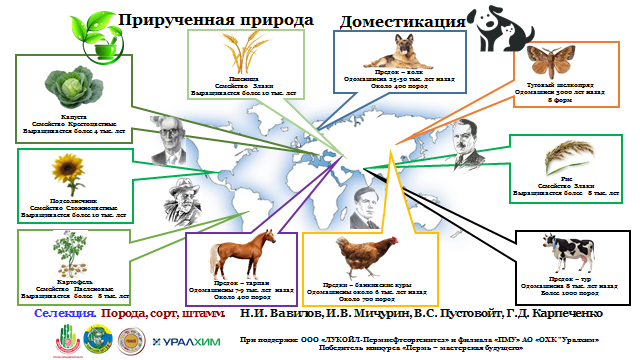 Начальная школаТема: «Домашние животные и  культурные растения»Интерактивные задания: загадки о растениях и животных, игры « Найди лишнее», «Найди общее»;   «Угадай, кто я?»Средняя школаТемы: «Значение  растений и животных», «Происхождение домашних животных», «Деление живых организмов на таксономические группы».Старшая школаТемы:  «Центры происхождения культурных растений и животных», «Селекция» , « Вклад русских ученых в развитие сельского хозяйства»Стенд-аншлаг «Встречи у пруда»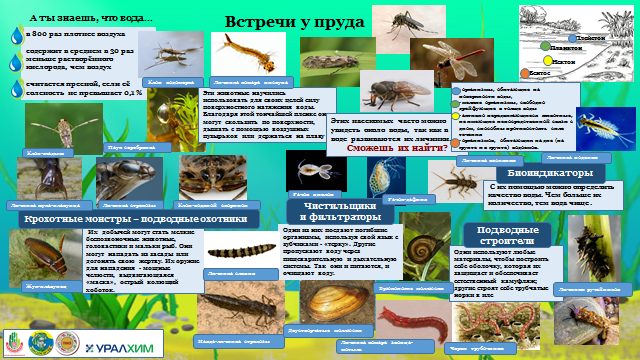 Начальная школаТема: «Кто живет в пруду?»Средняя школаТемы: «Значение  растений и животных», «Беспозвоночные животные», «Деление живых организмов на таксономические и экологические  группы». Интерактивные задания: соотнесение фотографий и природных объектов, составление циклов развития беспозвоночных животных, задания на развитие наблюдательности и вниманияСтаршая школаТемы:  «Взаимосвязи в водной среде», « Цепи и сети питания живых организмов в разных средах жизни»Стенд-аншлаг «Путешествие в подземный мир»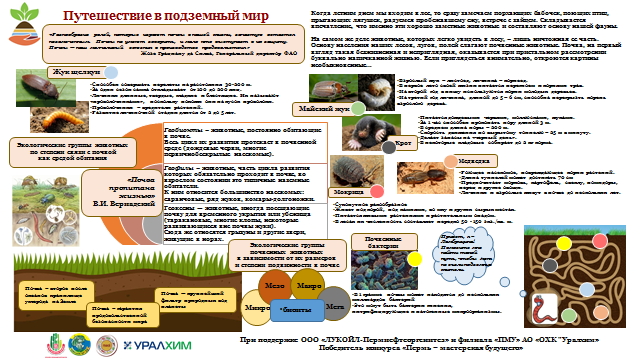 Начальная школаТема: «Кто живет в почве?»Интерактивные задания: беседа « Наши враги и друзья», викторина «Угадай, кто я?»Средняя школаТемы: «Значение  растений и животных», «Беспозвоночные животные», «Деление живых организмов на таксономические и экологические  группы». Интерактивные задания заложены непосредственно на самом стенде: « Пройди лабиринт» , при прохождении надо читать  расположенную на нем информацию.Старшая школаТемы:  «Взаимосвязи в почвенной  среде», « Охрана почв»Стенд-аншлаг «Удивительные возможности растений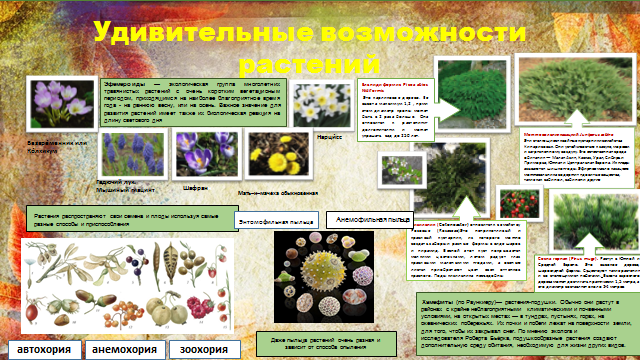 Начальная школаТема: « Значение растений», «Фенологические наблюдения в природе»Интерактивные задания: «Найди и назови», викторина «Способности растений»Средняя школаТемы: «Значение  растений», «Охрана растений», «Фенологические наблюдения в природе», «Распространение плодов и семян»Интерактивные задания: ««Найди и назови», викторина « Первоцветы»Старшая школаТемы:  «Адаптации у растений», « Охрана растений»Так же для  начальной и  средней школы  разработаны комплексные интеллектуальные  квесты : «Загадки живой природы»; « Я иду искать»; « 12 записок»Перспективы развития экологического лабиринта  «Сказочный лес»В 2020-2021 учебном году планируется развивать данный проект,  и дополнить его следующими объектами:А) стенд-аншлаг «Встречи у пруда» - экологическим  арт-объектом   «Пруд-  природная коммунальная квартира»;Б) стенд-аншлаг « Прирученная природа. Доместикация» - экологическим  арт-объектом «Мини-огород»  В) стенд-аншлаг «Путешествие в подземный мир» - « Компостная яма-фабрика почвы»2. Реализовать разработанный проект стенд-аншлага « Экоменеджмент» и дополнить его разработанными интерактивными заданиями по вопросам раздельного сбора,  переработке мусора и охране окружающей среды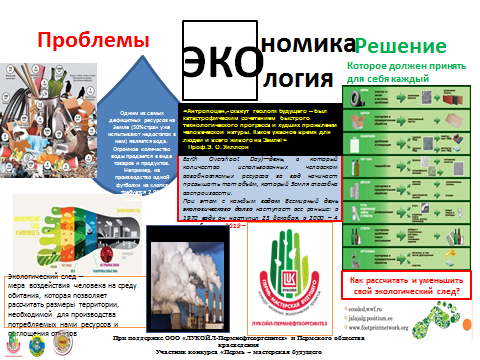 Разработать комплекс  мастер-классов для учащихся разных возрастных групп для проведения их с использованием возможностей эколабиринта «Сказочный лес»Разработать комплекс бесед и интерактивных заданий для учащихся  с ограниченными возможностями здоровья для разных возрастных групп с использованием возможностей эколабиринта «Сказочный лес».Проведение экскурсий, и мастер-классов для учащихся и учителей школ города.